 Name:…………………………………………………………………………………………Date:………………………………Place………………………………………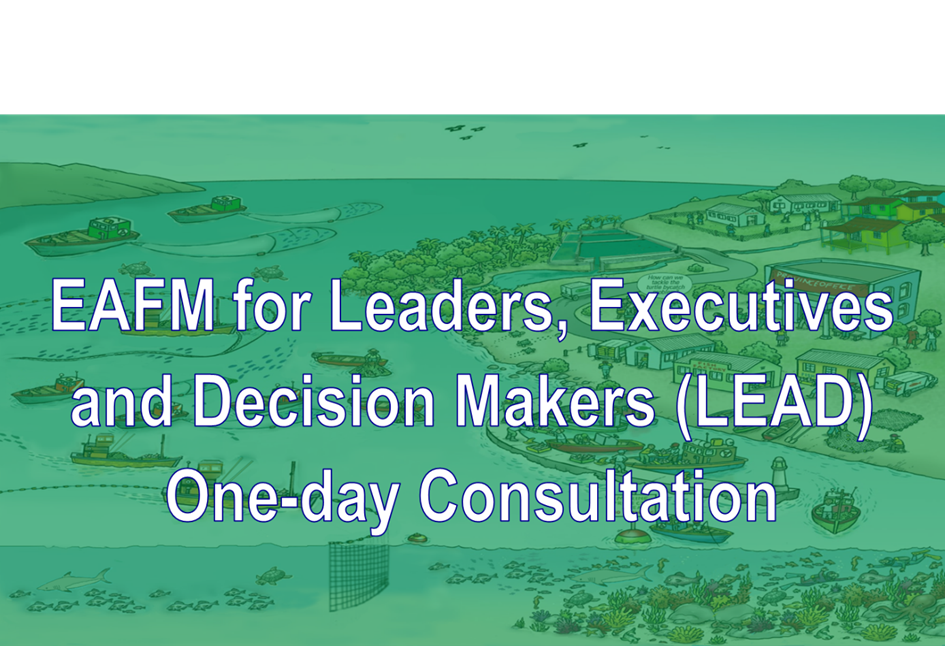 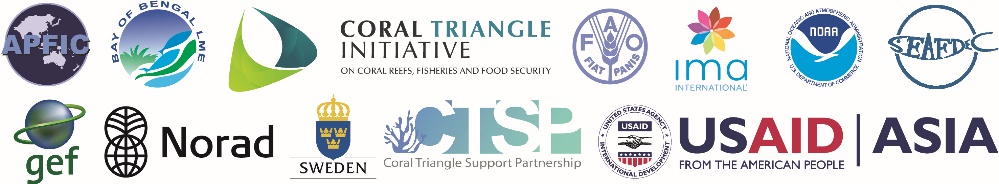  How to use this booklet	You will work in groups for much of this course, and you will mostly be using cards, pens and paper for group work. It is USEFUL to you record the outputs from your group work for later reference. Use the relevant sections of this booklet to write your notes. II. List the threats and issues for your fisheries and add key words of the vision for the future.To what extent are EAFM principles being applied in your fishery? Plot your fishery on a scale of 0-5 (where 0 = none; and 5 = excellent)IV. List examples of global/regional conventions, instruments and arrangements that relate to fisheries, the environment and human well-being (e.g. poverty alleviation).IV. List national legislations/policies that relate to fisheries, the environment and human well-being (e.g. poverty alleviation).V. Fill in examples of the link between policy and management actions.VI. EAFM Planning process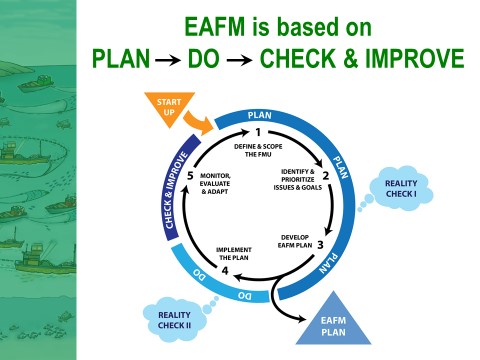 VII. Policy trade-offsVIII. Diagrams of existing and ideal governance structuresIXa. Fill in what you, as a LEADer, can do to promote EAFMIXb. Fill in what your agency can do.IXc. Fill in what your country can do to promote EAFMX. Fill in the next steps of actions to promote EAFMModulenumberActivity/group workBookletpage numberIIThreats, issues and vision for the future3IIIMoving towards EAFM continuum4IVGlobal/regional conventions, instruments and arrangements5IVNational laws/policies6VLinkage between policies and plans7VIEAFM planning process8VIIPolicy trade-offs9VIIIExisting vs ideal governance structure10IXaWhat you can do to promote EAFM11IXbWhat you agency can do to promote EAFM12IXcWhat your country can do to promote EAFM13XNext steps (What/How/When/Who)14Threats and issues Agreed vision key words EAFM principles0 ………………………………………………………………………………..………………...…5Good governance…………………………………………………………………………………………..>Appropriate scale………………….……………………………………………………………………….>Increased participation……………………………………………………………………………………………>Multiple objectives……………………..…………………………………………………………………….>Cooperation and coordination……………………………………………………………………………………………>Adaptive management……………………………………………………………………………………………>Precautionary approach……………………………………………………………………………………………> Global/regional conventions, instruments and arrangements National legislation/policiesPlans - Linking policy to management actions What is your role in the planning process?Examples of policy trade-offs and mismatches among policiesExisting governance structureIdeal governance structure What you can do to promote EAFM What your agency can do to promote EAFM What your country can do to promote EAFM Next steps